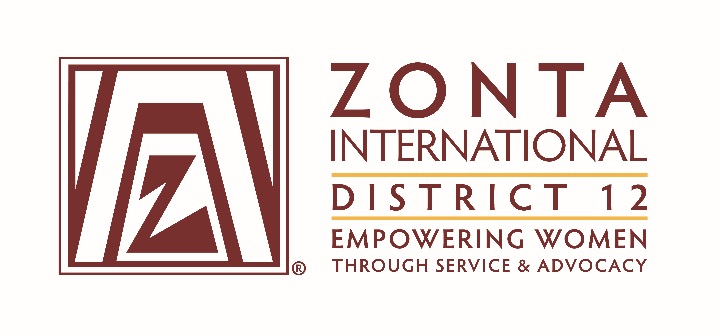 January 7, 2017 Leadership Team ReportsName:   Johnna FrenchPosition / Committee:  Z & Golden Z Club Coordinator (2016-2018)Goals: [cut and paste from what was submitted]Annually promote/encourage all ( 5) District 12 Z Clubs & Golden Z Clubs to apply for Emma L. Conlon Service Award 2017Organize Sunday morning Z Cub & Golden Z Club tract at District 12 Conference in Fort Collins, September 2017Establish monthly contact with District 12 Z Club & Golden Z Clubs about club activities through e-mail or phone calls with club presidents and or their advisorsAccomplishments (to date) & plans for next 6 months.What have been your district’s successes / achievements since the beginning of the biennium?What challenges have you encountered since the beginning of the biennium?What do you, your district or club members need help with? (Can be from liaison, board, HQ.)Is there anything else you would like to address?GoalAccomplishmentPlansPromote ELC  Service Award Organized ELC application packet (2017 Application, ELC biography, 2016 ELC Recipient Descriptions, example application) to be sent 1/16/17 to District 12 clubsE-mail ELC application packet by 1/16/17 to each club.Follow up phone call or monthly e-mail to check club eligibility or progress on application.Support clubs as needed.Organize Sunday tract for District 12 Conference in 9/2017Slow start establishing contact & interest with clubs.Plan to promote idea at  D12 Area 3 meeting on  1/28/17Monthly Contact with Z & Golden Z ClubsEstablished contact via e-mail in Nov/Dec with  4 out of the 6 Z Clubs and 1 out of 1 Golden Z ClubWork to update D12 Z & Golden Z Club contact list.Create spreadsheet to log club information & accomplishments.Successful creation on Z Club for Palmer HS in Colorado Springs (11/14/2016), sponsoring Zonta Club is Pikes Peak Area (Area 4). Pam Sufak is the Z Club Advisor.Greeley Zonta Club is making strides in establishing a Z Club with the support of Loretta Scott (Z Club Chair) & Bert Speyer. In Mid-October the Greeley school district approved Z Club creation within their district and a school advisor (Claudia Koesler - Greeley Central) has been named the liaison.In December, Regis University expressed an interest in establishing a Golden Z Club and contacted the Zonta Club of Denver as their sponsor.Lack of communication from a few of the Z Club advisor’s about this year’s club accomplishments and goals. Assistance finding 2016 statistics on current Z Club & Golden Z Club participation numbers.Not at this time.